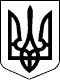 УКРАЇНАЧЕЧЕЛЬНИЦЬКА РАЙОННА РАДАВІННИЦЬКОЇ ОБЛАСТІРІШЕННЯ № 35316 лютого  2018 року                                                                  18 сесія 7 скликанняПро затвердження умов проведення конкурсу з визначенняопорного навчального закладу 	Відповідно до пункту 20 частини 1 статті 43 Закону України «Про місцеве самоврядування в Україні», законів України «Про освіту», «Про загальну середню освіту», Положення про освітній круг, затвердженого постановою Кабінету Міністрів України від 27 серпня 2010 року № 777 (у редакції постанови Кабінету Міністрів України від 20 жовтня 2016 року № 79), з метою формування оптимальної мережі загальноосвітніх навчальних закладів, враховуючи подання відділу освіти Чечельницької райдержадміністрації, погодження постійних комісій районної ради з питань соціального захисту населення, освіти, культури, охорони здоров’я, спорту та туризму, з питань бюджету та комунальної власності, районна рада ВИРІШИЛА:	1. Затвердити умови проведення конкурсу з визначення опорного навчального закладу (додаток 1).	2. Затвердити склад конкурсної комісії з визначення опорного навчального закладу (додаток 2).	3. Контроль за виконанням цього рішення покласти на постійні комісії районної ради з питань соціального захисту населення, освіти, культури, охорони здоров’я, спорту та туризму (Воліковська Н.В.), з питань бюджету та комунальної власності (Савчук В.В.).Голова районної ради					                   С.В. П’яніщук 